МУНИЦИПАЛЬНОЕ КАЗЕННОЕ УЧРЕЖДЕНИЕУПРАВЛЕНИЕ ОБРАЗОВАНИЯ АДМИНИСТРАЦИИ ГОРОДАСИМФЕРОПОЛЯ РЕСПУБЛИКИ КРЫМПРИКАЗ«     »  03. 2022г.                                                                       	                    № О проведении Муниципального конкурсадетского творчества по профилактике детскогодорожно-транспортного травматизма «В стране безопасных дорог»С целью совершенствования работы по профилактике детского дорожно-транспортного травматизма, выявления творческих способностей у детей, достижения положительного социально-воспитательного взаимодействия детей и взрослых, развития коммуникативных навыков и работы в команде. ПРИКАЗЫВАЮ:Провести Муниципальный конкурс детского творчества по профилактике детского дорожно-транспортного травматизма «В стране безопасных дорог» (далее-Конкурс) на основании утвержденного Положения (Приложение №1).Утвердить состав жюри Конкурса (Приложение №2)Директору МБ УДО «Радуга» (Шабановой В.В.) обеспечить организацию и проведение Конкурса с 28.03.2022г. по 29.04.2022г.Руководителям муниципальных бюджетных образовательных учреждений и муниципальных учреждений дополнительного образования г. Симферополя обеспечить подготовку и участие учащихся Конкурсе.Контроль за исполнением приказа возложить на заведующего сектором дополнительного образования и воспитательной работы управления образования Корнивецкую-Коротченко С.В.Заместитель начальникауправления - начальник отдела общего образования                                                               Н.С. Матюхина исп. Остапченко А.Д.	60-88-20Приложение №1ПоложениеМуниципального конкурса детского творчества по профилактике детского дорожно-транспортного травматизма«В стране безопасных дорог»1. Общие положения1.1. Муниципальный конкурс детского творчества по профилактике детского дорожно-транспортного травматизма «В стране безопасных дорог» (далее-Конкурс) проводится среди учащихся муниципальных бюджетных образовательных организаций и муниципальных бюджетных организаций дополнительного образования г. Симферополя.1.2. Организационно-методическое обеспечение по проведению Конкурса возлагается на Муниципальное бюджетное учреждение дополнительного образования «Радуга» муниципального образования городской округ Симферополь Республики Крым (МБ УДО «Радуга»).Цели и задачи Конкурса:- Совершенствование работы по профилактике детского дорожно-транспортного травматизма. -  Выявление творческих способностей у детей.- Достижение положительного социально-воспитательного взаимодействия детей и взрослых;- Развитие коммуникативных навыков и работа в команде.Для организации и проведения Конкурса создаются муниципальный оргкомитет и жюри.Участники Конкурса. Конкурс проводится среди воспитанников и учащихся в возрасте 5-14 лет муниципальных бюджетных образовательных организаций и муниципальных бюджетных организаций дополнительного образования г.Симферополя.Конкурсные работы оцениваются членами жюри по возрастным категориям:1 категория -5-6 лет;2 категория -7-10 лет;3 категория – 11-14 лет.2.2. На Конкурс предоставляются работы, выполненные индивидуально. Коллективные работы не принимаются. Только одна работа от одного учащегося (независимо от количества номинаций).2.3. Участие в Конкурсе является добровольным и бесплатным. Любое принуждение к участию в Конкурсе не допускается. Решение об участии принимают учащиеся и их родители (законные представители).2.4. Участники Конкурса до его начала должны быть ознакомлены с условиями проведения. 2.5. Отправляя работу на Конкурс участник соглашается с условиями Конкурса, указанными в данном Положении, в том числе дает согласие:- дает согласие на обработку, хранение и использование в течении 5 лет информации (Ф.И.О., адрес, телефон, учреждение,) для составления списков и итоговых документов Конкурса;- на возможное размещение фото работ на официальном сайте МБ УДО «Радуга»; - на публикацию фото работ в электронных и печатных версиях СМИ; - на использование работ для подготовки внутренних отчетов Организатора; - на использование работ в выставке.Содержание, сроки и порядок проведения Конкурса.Конкурс проходит в два этапа:этап – школьный (дошкольный);этап – муниципальный;3.2. Номинации Конкурса:*«Книга ПДД» - изготовление поделки. Вся поделка должна быть в виде книги, не менее 1 разворота!!! Размер работы не более (30*30*30). Поделка может быть объемной и плоской. Все детали должны быть надежно закреплены и зафиксированы.Техника выполнения: Лоскутное шитье, вышивка, квиллинг, скраббукинг, вязание, кружево, бисероплетение, макраме, валяние, роспись. Не допускается использование продуктов питания и кофе, природных материалов, а также оригами!!! Не принимаются поделки в виде макета!!!*«Безопасная улица» - рисунки связанные с безопасностью дорожного движения.Формат рисунков А3. Плотность бумаги не менее 200 г/см. Техники выполнения: гуашь, акварель, пастель, восковые мелки, карандаши, графика. Без паспарту.Конкурсные работы оцениваются по следующим критериям:-эстетичность; оригинальность оформления. 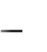 -соответствие теме; техника исполнения;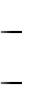 -художественная выразительность;- качество работы; -оригинальность работы; возможность практического применения (оформление интерьера).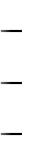 3.3. Каждая работа должна иметь этикетку (размер 10х5см) из плотной бумаги или картона, где указывается название работы, ФИО автора (полностью), возраст, класс, образовательное учреждение, ФИО (полностью), должность руководителя, электронная почта, техника исполнения и материал из которого выполнена работа.Этикетки надёжно прикрепляются с оборотной стороны (или в любом незаметном месте, так, чтобы этикетка не портила внешний вид работы). Этикетка должна быть оформлена в печатном виде.3.4. Общее количество работ для МБ ДОУ(садов) – 4 работы (по 2 работы от каждой номинации), МБ ОУ (Школ) –8 работ (по 4 работы от номинации). Общее количество работ для МБ УДО – 10 работ (по 5 от каждой возрастной категории). Конкурсные работы, направляются с ЗАЯВКОЙ (приложение 1) заполненной в печатном виде, ПРОТОКОЛОМ (ДОШКОЛЬНОГО, ШКОЛЬНОГО УЧРЕЖДЕНИЯ ИЛИ УЧРЕЖДЕНИЯ ДОПОЛНИТЕЛЬНОГО ОБРАЗОВАНИЯ) заполненным в печатном виде в оргкомитет (НАРОЧНО) по адресу: 295034, г. Симферополь, пр.Кирова,51, МБ УДО «Радуга» г. Симферополя (Детский парк),  тел. (0652) 60-88-20, не позднее до 29.04.2022 г.Все Заявки (оформленные в печатном виде в программе Microsoft Word) необходимо направить на электронный адрес: konkyrsi2022@mail.ru с пометкой Конкурс «В стране безопасных дорог»3.5.  На конкурс не принимаются:- конкурсные работы, не соответствующие тематике конкурса;- которые выполнены или предоставлены без соблюдения условий Конкурса и требований к работам.- конкурсные работы, в которых можно распознать элементы насилия, расовой или религиозной непримиримости;- работы которые принимали участие в прошлом году.4.  Оргкомитет и жюри Конкурса4.1. Члены жюри определяют победителей конкурса с учетом критериев оценки. Оргкомитет Конкурса создается из числа учителей муниципальных бюджетных общеобразовательных учреждений г. Симферополя и представителей МБ УДО «Радуга» г. Симферополя. В состав оргкомитета могут входить представители детских и общественных организаций.4.2. Оргкомитет проводит организационную работу по подготовке и проведению Конкурса, готовит итоговые материалы.4.3. Жюри Конкурса формируется из числа специалистов соответствующего профиля.4.4. Жюри проверяет и оценивает уровень и качество проделанной работы в течение 14 рабочих дней после завершения приема работ.5. Награждение победителей Конкурса5.1.	Победители и призеры Конкурса награждаются Дипломами I,II,III степени или Грамотами «за участие» Муниципального казенного учреждения «Управление образования» Администрации города Симферополя Республики Крым. Руководители победителей Конкурса награждаются Благодарностями Муниципального казенного учреждения «Управление образования» Администрации города Симферополя Республики Крым.				   (Приложение 1)ОБРАЗЕЦ ОФОРМЛЕНИЯ ЗАЯВКИ Муниципальное бюджетное общеобразовательное учреждение « СОШ №….. »  ……..Заявка на участие в Муниципальном конкурсе детского творчества по профилактике детского дорожно-транспортного травматизма «В стране безопасных дорог»Директор……..						Подпись__________НАЛИЧИЕ ПРОТОКОЛАПриложение №2Состав жюриМуниципального детского творческого конкурса по профилактике детского дорожно-транспортного травматизма«В стране безопасных»Члены жюри:- Колосова Н.П. – методист МБУ ДПО «ИМЦ»;- Кузьменко О.В. – МБОУ «СОШ №24»;- Ярмусь Н.С. - МБОУ «СОШ №24»;- Кузенкова Н.В. – МБ УДО «Радуга».№№Ф.И.Лет/классНоминацияНазвание работыФ.И.О. руководителя (полностью),Телефон,Эл.почтаФото работы